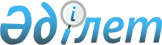 Алакөл аудандық мәслихатының 2017 жылғы 25 желтоқсандағы "Алакөл ауданының Үшарал қаласы мен ауылдық округтерінің 2018-2020 жылдарға арналған бюджеттері туралы" № 24-5 шешіміне өзгерістер енгізу туралыАлматы облысы Алакөл аудандық мәслихатының 2018 жылғы 13 тамыздағы № 38-1 шешімі. Алматы облысы Әділет департаментінде 2018 жылы 7 қыркүйекте № 4816 болып тіркелді
      2008 жылғы 4 желтоқсандағы Қазақстан Республикасының Бюджет кодексінің 106-бабының 4-тармағына, "Қазақстан Республикасындағы жергілікті мемлекеттік басқару және өзін-өзі басқару туралы" 2001 жылғы 23 қаңтардағы Қазақстан Республикасы Заңының 6-бабының 1-тармағының 1) тармақшасына сәйкес, Алакөл аудандық мәслихаты ШЕШІМ ҚАБЫЛДАДЫ:
      1. Алакөл аудандық мәслихатының "Алакөл ауданының Үшарал қаласы мен ауылдық округтерінің 2018-2020 жылдарға арналған бюджеттері туралы" 2017 жылғы 25 желтоқсандағы № 24-5 (Нормативтік құқықтық актілерді мемлекеттік тіркеу тізілімінде № 4500 тіркелген, 2018 жылдың 01 ақпанында Қазақстан Республикасы Нормативтік құқықтық актілерінің эталондық бақылау банкінде жарияланған) шешімінің келесі өзгерістер енгізілсін:
      көрсетілген шешімнің 1, 2, 3, 4, 5, 6, 7, 8, 9, 10, 12, 13-тармақтары жаңа редакцияда баяндалсын:
      "1. Үшарал қаласының 2018-2020 жылдарға арналған бюджеті тиісінше осы шешімнің 1, 2 және 3-қосымшаларына сәйкес, оның ішінде 2018 жылға келесі көлемдерде бекітілсін:
      1) кірістер 232546 мың теңге, оның ішінде: 
      салықтық түсімдер 200601 мың теңге;
      салықтық емес түсімдер 0 теңге;
      негізгі капиталды сатудан түсетін түсімдер 0 теңге;
      трансферттер түсімі 31945 мың теңге, оның ішінде:
      ағымдағы нысаналы трансферттер 31945 мың теңге;
      нысаналы даму трансферттері 0 теңге;
      субвенциялар 0 теңге;
      2) шығындар 232546 мың теңге;
      3) таза бюджеттік кредиттеу 0 теңге, оның ішінде:
      бюджеттік кредиттер 0 теңге;
      бюджеттік кредиттерді өтеу 0 теңге;
      4) қаржылық активтерімен операциялар бойынша сальдо 0 теңге;
      5) бюджет тапшылығы (профициті) (-) 0 теңге;
      6) бюджет тапшылығын қаржыландыру (профицитін пайдалану) 0 теңге.";
      "2. Қабанбай ауылдық округінің 2018-2020 жылдарға арналған бюджеті тиісінше осы шешімнің 4, 5 және 6-қосымшаларына сәйкес, оның ішінде 2018 жылға келесі көлемдерде бекітілсін:
      1) кірістер 99004 мың теңге, оның ішінде:
      салықтық түсімдер 25369 мың теңге;
      салықтық емес түсімдер 0 теңге;
      негізгі капиталды сатудан түсетін түсімдер 0 теңге;
      трансферттер түсімі 73635 мың теңге, оның ішінде:
      ағымдағы нысаналы трансферттер 38170 мың теңге;
      нысаналы даму трансферттері 0 теңге;
      субвенциялар 35465 мың теңге;
      2) шығындар 99004 мың теңге;
      3) таза бюджеттік кредиттеу 0 теңге, оның ішінде:
      бюджеттік кредиттер 0 теңге;
      бюджеттік кредиттерді өтеу 0 теңге;
      4) қаржылық активтерімен операциялар бойынша сальдо 0 теңге;
      5) бюджет тапшылығы (профициті) (-) 0 теңге;
      6) бюджет тапшылығын қаржыландыру (профицитін пайдалану) 0 теңге.";
      "3. Бескөл ауылдық округінің 2018-2020 жылдарға арналған бюджеті тиісінше осы шешімнің 7, 8 және 9-қосымшаларына сәйкес, оның ішінде 2018 жылға келесі көлемдерде бекітілсін:
      1) кірістер 76633 мың теңге, оның ішінде:
      салықтық түсімдер 19781 мың теңге;
      салықтық емес түсімдер 0 теңге;
      негізгі капиталды сатудан түсетін түсімдер 0 теңге;
      трансферттер түсімі 56852 мың теңге, оның ішінде:
      ағымдағы нысаналы трансферттер 22930 мың теңге;
      нысаналы даму трансферттері 0 теңге;
      субвенциялар 33922 мың теңге;
      2) шығындар 76633 мың теңге;
      3) таза бюджеттік кредиттеу 0 теңге, оның ішінде:
      бюджеттік кредиттер 0 теңге;
      бюджеттік кредиттерді өтеу 0 теңге;
      4) қаржылық активтерімен операциялар бойынша сальдо 0 теңге;
      5) бюджет тапшылығы (профициті) (-) 0 теңге;
      6) бюджет тапшылығын қаржыландыру (профицитін пайдалану) 0 теңге.";
      "4. Достық ауылдық округінің 2018-2020 жылдарға арналған бюджеті тиісінше осы шешімнің 10, 11 және 12-қосымшаларына сәйкес, оның ішінде 2018 жылға келесі көлемдерде бекітілсін:
      1) кірістер 120664 мың теңге, оның ішінде:
      салықтық түсімдер 18767 мың теңге;
      салықтық емес түсімдер 0 теңге;
      негізгі капиталды сатудан түсетін түсімдер 0 теңге;
      трансферттер түсімі 101897 мың теңге, оның ішінде:
      ағымдағы нысаналы трансферттер 96312 мың теңге;
      нысаналы даму трансферттері 0 теңге;
      субвенциялар 5585 мың теңге;
      2) шығындар 120664 мың теңге;
      3) таза бюджеттік кредиттеу 0 теңге, оның ішінде:
      бюджеттік кредиттер 0 теңге;
      бюджеттік кредиттерді өтеу 0 теңге;
      4) қаржылық активтерімен операциялар бойынша сальдо 0 теңге;
      5) бюджет тапшылығы (профициті) (-) 0 теңге;
      6) бюджет тапшылығын қаржыландыру (профицитін пайдалану) 0 теңге.";
      "5. Ырғайты ауылдық округінің 2018-2020 жылдарға арналған бюджеті тиісінше осы шешімнің 13, 14 және 15-қосымшаларына сәйкес, оның ішінде 2018 жылға келесі көлемдерде бекітілсін:
      1) кірістер 59519 мың теңге, оның ішінде:
      салықтық түсімдер 11161 мың теңге;
      салықтық емес түсімдер 0 теңге;
      негізгі капиталды сатудан түсетін түсімдер 0 теңге;
      трансферттер түсімі 48358 мың теңге, оның ішінде:
      ағымдағы нысаналы трансферттер 15375 мың теңге;
      нысаналы даму трансферттері 0 теңге;
      субвенциялар 32983 мың теңге;
      2) шығындар 59519 мың теңге;
      3) таза бюджеттік кредиттеу 0 теңге, оның ішінде:
      бюджеттік кредиттер 0 теңге;
      бюджеттік кредиттерді өтеу 0 теңге;
      4) қаржылық активтерімен операциялар бойынша сальдо 0 теңге;
      5) бюджет тапшылығы (профициті) (-) 0 теңге;
      6) бюджет тапшылығын қаржыландыру (профицитін пайдалану) 0 теңге.";
      "6. Теректі ауылдық округінің 2018-2020 жылдарға арналған бюджеті тиісінше осы шешімнің 16, 17 және 18-қосымшаларына сәйкес, оның ішінде 2018 жылға келесі көлемдерде бекітілсін:
      1) кірістер 20259 мың теңге, оның ішінде:
      салықтық түсімдер 5236 мың теңге;
      салықтық емес түсімдер 0 теңге;
      негізгі капиталды сатудан түсетін түсімдер 0 теңге;
      трансферттер түсімі 15023 мың теңге, оның ішінде:
      ағымдағы нысаналы трансферттер 0 теңге;
      нысаналы даму трансферттері 0 теңге;
      субвенциялар 15023 мың теңге;
      2) шығындар 20259 мың теңге;
      3) таза бюджеттік кредиттеу 0 теңге, оның ішінде:
      бюджеттік кредиттер 0 теңге;
      бюджеттік кредиттерді өтеу 0 теңге;
      4) қаржылық активтерімен операциялар бойынша сальдо 0 теңге;
      5) бюджет тапшылығы (профициті) (-) 0 теңге;
      6) бюджет тапшылығын қаржыландыру (профицитін пайдалану) 0 теңге.";
      "7. Жағатал ауылдық округінің 2018-2020 жылдарға арналған бюджеті тиісінше осы шешімнің 19, 20 және 21-қосымшаларына сәйкес, оның ішінде 2018 жылға келесі көлемдерде бекітілсін:
      1) кірістер 17162 мың теңге, оның ішінде:
      салықтық түсімдер 3019 мың теңге;
      салықтық емес түсімдер 0 теңге;
      негізгі капиталды сатудан түсетін түсімдер 0 теңге;
      трансферттер түсімі 14143 мың теңге, оның ішінде:
      ағымдағы нысаналы трансферттер 0 теңге;
      нысаналы даму трансферттері 0 теңге;
      субвенциялар 14143 мың теңге;
      2) шығындар 17162 мың теңге;
      3) таза бюджеттік кредиттеу 0 теңге, оның ішінде:
      бюджеттік кредиттер 0 теңге;
      бюджеттік кредиттерді өтеу 0 теңге;
      4) қаржылық активтерімен операциялар бойынша сальдо 0 теңге;
      5) бюджет тапшылығы (профициті) (-) 0 теңге;
      6) бюджет тапшылығын қаржыландыру (профицитін пайдалану) 0 теңге.";
      "8. Көлбай ауылдық округінің 2018-2020 жылдарға арналған бюджеті тиісінше осы шешімнің 22, 23 және 24-қосымшаларына сәйкес, оның ішінде 2018 жылға келесі көлемдерде бекітілсін:
      1) кірістер 55814 мың теңге, оның ішінде:
      салықтық түсімдер 2904 мың теңге;
      салықтық емес түсімдер 0 теңге;
      негізгі капиталды сатудан түсетін түсімдер 0 теңге;
      трансферттер түсімі 52910 мың теңге, оның ішінде:
      ағымдағы нысаналы трансферттер 35034 мың теңге;
      нысаналы даму трансферттері 0 теңге;
      субвенциялар17876 мың теңге;
      2) шығындар 55814 мың теңге;
      3) таза бюджеттік кредиттеу 0 теңге, оның ішінде:
      бюджеттік кредиттер 0 теңге;
      бюджеттік кредиттерді өтеу 0 теңге;
      4) қаржылық активтерімен операциялар бойынша сальдо 0 теңге;
      5) бюджет тапшылығы (профициті) (-) 0 теңге;
      6) бюджет тапшылығын қаржыландыру (профицитін пайдалану) 0 теңге.";
      "9. Ақжар ауылдық округінің 2018-2020 жылдарға арналған бюджеті тиісінше осы шешімнің 25, 26 және 27-қосымшаларына сәйкес, оның ішінде 2018 жылға келесі көлемдерде бекітілсін:
      1) кірістер 60494 мың теңге, оның ішінде:
      салықтық түсімдер 2528 мың теңге;
      салықтық емес түсімдер 0 теңге;
      негізгі капиталды сатудан түсетін түсімдер 0 теңге;
      трансферттер түсімі 57966 мың теңге, оның ішінде:
      ағымдағы нысаналы трансферттер 42436 мың теңге;
      нысаналы даму трансферттері 0 теңге;
      субвенциялар 15530 мың теңге;
      2) шығындар 60494 мың теңге;
      3) таза бюджеттік кредиттеу 0 теңге, оның ішінде:
      бюджеттік кредиттер 0 теңге;
      бюджеттік кредиттерді өтеу 0 теңге;
      4) қаржылық активтерімен операциялар бойынша сальдо 0 теңге;
      5) бюджет тапшылығы (профициті) (-) 0 теңге;
      6) бюджет тапшылығын қаржыландыру (профицитін пайдалану) 0 теңге.";
      "10. Жанама ауылдық округінің 2018-2020 жылдарға арналған бюджеті тиісінше осы шешімнің 28, 29 және 30-қосымшаларына сәйкес, оның ішінде 2018 жылға келесі көлемдерде бекітілсін:
      1) кірістер 17859 мың теңге, оның ішінде:
      салықтық түсімдер 2661 мың теңге;
      салықтық емес түсімдер 0 теңге;
      негізгі капиталды сатудан түсетін түсімдер 0 теңге;
      трансферттер түсімі 15198 мың теңге, оның ішінде:
      ағымдағы нысаналы трансферттер 0 теңге;
      нысаналы даму трансферттері 0 теңге;
      субвенциялар 15198 мың теңге;
      2) шығындар 17859 мың теңге;
      3) таза бюджеттік кредиттеу 0 теңге, оның ішінде:
      бюджеттік кредиттер 0 теңге;
      бюджеттік кредиттерді өтеу 0 теңге;
      4) қаржылық активтерімен операциялар бойынша сальдо 0 теңге;
      5) бюджет тапшылығы (профициті) (-) 0 теңге;
      6) бюджет тапшылығын қаржыландыру (профицитін пайдалану) 0 теңге.";
      "12. Екпінді ауылдық округінің 2018-2020 жылдарға арналған бюджеті тиісінше осы шешімнің 34, 35 және 36-қосымшаларына сәйкес, оның ішінде 2018 жылға келесі көлемдерде бекітілсін:
      1) кірістер 40584 мың теңге, оның ішінде:
      салықтық түсімдер 1646 мың теңге;
      салықтық емес түсімдер 0 теңге;
      негізгі капиталды сатудан түсетін түсімдер 0 теңге;
      трансферттер түсімі 38938 мың теңге, оның ішінде:
      ағымдағы нысаналы трансферттер 22510 мың теңге;
      нысаналы даму трансферттері 0 теңге;
      субвенциялар 16428 мың теңге;
      2) шығындар 40584 мың теңге;
      3) таза бюджеттік кредиттеу 0 теңге, оның ішінде:
      бюджеттік кредиттер 0 теңге;
      бюджеттік кредиттерді өтеу 0 теңге;
      4) қаржылық активтерімен операциялар бойынша сальдо 0 теңге;
      5) бюджет тапшылығы (профициті) (-) 0 теңге;
      6) бюджет тапшылығын қаржыландыру (профицитін пайдалану) 0 теңге.";
      "13. Тоқжайлау ауылдық округінің 2018-2020 жылдарға арналған бюджеті тиісінше осы шешімнің 37, 38 және 39-қосымшаларына сәйкес, оның ішінде 2018 жылға келесі көлемдерде бекітілсін:
      1) кірістер 40415 мың теңге, оның ішінде:
      салықтық түсімдер 896 мың теңге;
      салықтық емес түсімдер 0 теңге;
      негізгі капиталды сатудан түсетін түсімдер 0 теңге;
      трансферттер түсімі 39519 мың теңге, оның ішінде:
      ағымдағы нысаналы трансферттер 22172 мың теңге;
      нысаналы даму трансферттері 0 теңге;
      субвенциялар 17347 мың теңге;
      2) шығындар 40415 мың теңге;
      3) таза бюджеттік кредиттеу 0 теңге, оның ішінде:
      бюджеттік кредиттер 0 теңге;
      бюджеттік кредиттерді өтеу 0 теңге;
      4) қаржылық активтерімен операциялар бойынша сальдо 0 теңге;
      5) бюджет тапшылығы (профициті) (-) 0 теңге;
      6) бюджет тапшылығын қаржыландыру (профицитін пайдалану) 0 теңге.";
      "13-1 2018 жылға арналған Үшарал қаласының бюджетінде 56710 мың теңге сомасында аудандық бюджетке бюджеттік алып қоюлардың көлемі көзделсін.".
      2. Көрсетілген шешімнің 1, 4, 7, 10, 13, 16, 19, 22, 25, 28, 34, 37-қосымшалары тиісінше осы шешімнің 1, 2, 3, 4, 5, 6, 7, 8, 9, 10, 12, 13-қосымшаларына сәйкес жаңа редакцияда баяндалсын.
      3. Осы шешімнің орындалуын бақылау Алакөл аудандық мәслихатының "Депутаттық өкілеттік, бюджет, экономика, заңдылықты сақтау, құқықтық қорғау және қоғамдық ұйымдармен байланыс жөніндегі" тұрақты комиссиясына жүктелсін.
      4. Осы шешiм 2018 жылғы 1 қаңтардан бастап қолданысқа енгiзiледі. 2018 жылға арналған Үшарал қаласының бюджеті 2018 жылға арналған Қабанбай ауылдық округінің бюджеті 2018 жылға арналған Бескөл ауылдық округінің бюджеті 2018 жылға арналған Достық ауылдық округінің бюджеті 2018 жылға арналған Ырғайты ауылдық округінің бюджеті 2018 жылға арналған Теректі ауылдық округінің бюджеті 2018 жылға арналған Жағатал ауылдық округінің бюджеті 2018 жылға арналған Көлбай ауылдық округінің бюджеті 2018 жылға арналған Ақжар ауылдық округінің бюджеті 2018 жылға арналған Жанама ауылдық округінің бюджеті 2018 жылға арналған Екпінді ауылдық округінің бюджеті 2018 жылға арналған Тоқжайлау ауылдық округінің бюджеті
					© 2012. Қазақстан Республикасы Әділет министрлігінің «Қазақстан Республикасының Заңнама және құқықтық ақпарат институты» ШЖҚ РМК
				
      Алакөл аудандық мәслихаттың сессия төрағасы 

Ахметов Ө. Ш.

      Алакөл аудандық мәслихаттың хатшысы 

Жабжанов С. Р.
Алакөл аудандық мәслихатының 2018 жылғы "13" тамыздағы "Алакөл ауданының Үшарал қаласы мен ауылдық округтерінің 2018-2020 жылдарға арналған бюджеттері туралы" № 24-5 шешіміне өзгерістер енгізу туралы" № 38-1 шешіміне 1-қосымша
Алакөл аудандық мәслихатының 2017 жылғы 25 желтоқсандағы "Алакөл ауданының Үшарал қаласы мен ауылдық округтерінің 2018-2020 жылдарға арналған бюджеттері туралы" № 24-5 шешімімен бекітілген 1-қосымша
Санаты
Санаты
Санаты
Санаты
Атауы
Атауы
Сомасы 

(мың теңге)
Сыныбы
Сыныбы
Сыныбы
Сыныбы
Сомасы 

(мың теңге)
Ішкі сыныбы
Ішкі сыныбы
Ішкі сыныбы
Сомасы 

(мың теңге)
І. Кiрiстер
232 546
1
Салықтық түсiмдер
200 601
01
Табыс салығы
107 959
2
2
Жеке табыс салығы
107 959
04
Меншiкке салынатын салықтар
92 642
1
1
Мүлiкке салынатын салықтар
2 065
3
3
Жер салығы
5 227
4
4
Көлiк құралдарына салынатын салық
85350
4
Трансферттердің түсімдері
31945
02
Мемлекеттiк басқарудың жоғары тұрған органдарынан түсетiн трансферттер
31945
3
3
Аудандардың (облыстық маңызы бар қаланың) бюджеттерінен трансферттер
31945
Функционалдық топ
Функционалдық топ
Функционалдық топ
Функционалдық топ
Функционалдық топ
Сомасы

(мың теңге) 
Кiшi функция
Кiшi функция
Кiшi функция
Кiшi функция
Сомасы

(мың теңге) 
Бағдарлама әкiмшiлiгi
Бағдарлама әкiмшiлiгi
Бағдарлама әкiмшiлiгi
Сомасы

(мың теңге) 
 Бағдарлама
 Бағдарлама
Сомасы

(мың теңге) 
Атауы
Сомасы

(мың теңге) 
2. Шығындар
232 546
01
Жалпы сипаттағы мемлекеттiк қызметтер 
31 392
1
Мемлекеттiк басқарудың жалпы функцияларын орындайтын өкiлдiк, атқарушы және басқа органдар
31 392
124
Аудандық маңызы бар қала, кент, ауыл, ауылдық округ әкімінің аппараты
31 392
001
Аудандық маңызы бар қала, кент, ауыл, ауылдық округ әкiмiнің қызметiн қамтамасыз ету жөніндегі қызметтер
30 892
022
Мемлекеттік органның күрделі шығыстары
500
04
Бiлiм беру
74 185
1
Мектепке дейiнгi тәрбие және оқыту
73427
124
Аудандық маңызы бар қала, кент, ауыл, ауылдық округ әкімінің аппараты
73427
004
Мектепке дейінгі тәрбиелеу және оқыту және мектепке дейінгі тәрбиелеу және оқыту ұйымдарында медициналық қызмет көрсетуді ұйымдастыру
73427
2
Бастауыш, негізгі орта және жалпы орта білім беру
758
124
Аудандық маңызы бар қала, кент, ауыл, ауылдық округ әкімінің аппараты
758
005
Ауылдық жерлерде балаларды мектепке дейін тегін алып баруды және кері алып келуді ұйымдастыру
758
07
Тұрғын үй - коммуналдық шаруашылық
63 744
3
Елді-мекендерді көркейту
63 744
124
Аудандық маңызы бар қала, кент, ауыл, ауылдық округ әкімінің аппараты
63 744
008
Елді мекендердегі көшелерді жарықтандыру
21 136
009
Елді мекендердің санитариясын қамтамасыз ету
1 331
011
Елді мекендерді абаттандыру мен көгалдандыру
41 277
12
Көлік және коммуникация
6 515
1
Автомобиль көлігі
6 515
124
Аудандық маңызы бар қала, кент, ауыл, ауылдық округ әкімінің аппараты
6 515
013
Аудандық маңызы бар қалаларда, ауылдарда, кенттерде, ауылдық округтерде автомобиль жолдарының жұмыс істеуін қамтамасыз ету
6 515
15
Трансферттер
56 710
1
Трансферттер
56 710
124
Аудандық маңызы бар қала, кент, ауыл, ауылдық округ әкімінің аппараты
56 710
043
Бюджеттік алып қоюлар
56 710
3. Таза бюджеттік кредиттеу
0
Бюджеттік кредиттер
0
Санаты 
Санаты 
Санаты 
Санаты 
Сомасы 

(мың теңге)
Сынып
Сынып
Атауы
Сомасы 

(мың теңге)
Ішкі сынып
Ішкі сынып
Сомасы 

(мың теңге)
5
Бюджеттік кредиттерді өтеу
0
01
Бюджеттік кредиттерді өтеу
0
1
Мемлекеттік бюджеттен берілетін бюджеттік кредиттерді өтеу
0
Санаты
Санаты
Санаты
Санаты
Санаты
 

Сомасы

(мың теңге)
Сынып
Сынып
Сынып
Атауы
 

Сомасы

(мың теңге)
Ішкі сынып
Ішкі сынып
Ішкі сынып
 

Сомасы

(мың теңге)
Ерекшелігі
Ерекшелігі
 

Сомасы

(мың теңге)
4. Қаржы активтерімен операциялар бойынша сальдо
0
Қаржы активтерін сатып алу
0
13
Басқалар
0
Санаты
Санаты
Санаты
Санаты
 

Сомасы

(мың теңге)
Сынып
Сынып
Атауы
 

Сомасы

(мың теңге)
Ішкі сынып
Ішкі сынып
 

Сомасы

(мың теңге)
V. Бюджет тапшылығы (профициті)
0
VI. Бюджет тапшылығын қаржыландыру (профицитін пайдалану)
0
7
Қарыздар түсімі
0
Функционалдық топ
Функционалдық топ
Функционалдық топ
Функционалдық топ
Функционалдық топ
 

Сомасы

(мың теңге)
Кіші функция
Кіші функция
Кіші функция
Атауы
 

Сомасы

(мың теңге)
Бағдарлама әкімшісі
Бағдарлама әкімшісі
Бағдарлама әкімшісі
 

Сомасы

(мың теңге)
Бағдарлама
Бағдарлама
 

Сомасы

(мың теңге)
16
Қарыздарды өтеу
0
1
Қарыздарды өтеу
0
452
Ауданның (облыстық маңызы бар қаланың) қаржы бөлімі
0
008
Жергілікті атқарушы органның жоғары тұрған бюджет алдындағы борышын өтеу
0Алакөл аудандық мәслихатының 2018 жылғы "13" тамыздағы "Алакөл ауданының Үшарал қаласы мен ауылдық округтерінің 2018-2020 жылдарға арналған бюджеттері туралы" № 24-5 шешіміне өзгерістер енгізу туралы" № 38-1 шешіміне 2-қосымша
Алакөл аудандық мәслихатының 2017 жылғы 25 желтоқсандағы "Алакөл ауданының Үшарал қаласы мен ауылдық округтерінің 2018-2020 жылдарға арналған бюджеттері туралы" № 24-5 шешімімен бекітілген 4-қосымша
Санаты
Санаты
Санаты
Атауы
Атауы
Сомасы 

(мың теңге)
Сыныбы
Сыныбы
Сыныбы
Сомасы 

(мың теңге)
Ішкі сыныбы
Ішкі сыныбы
Сомасы 

(мың теңге)
І. Кiрiстер
99 004
1
Салықтық түсiмдер
25 369
01
Табыс салығы
17041
2
Жеке табыс салығы
17041
04
Меншiкке салынатын салықтар
8 328
1
Мүлiкке салынатын салықтар
174
3
Жер салығы
457
4
Көлiк құралдарына салынатын салық
7 697
4
Трансферттердің түсімдері
73 635
02
Мемлекеттiк басқарудың жоғары тұрған органдарынан түсетiн трансферттер
73 635
3
Аудандық (облыстық маңызы бар қаланың) бюджеттерінен трансферттер
73 635
Функционалдық топ
Функционалдық топ
Функционалдық топ
Функционалдық топ
Функционалдық топ
Сомасы

(мың теңге) 
Кiшi функция
Кiшi функция
Кiшi функция
Кiшi функция
Сомасы

(мың теңге) 
Бағдарлама әкiмшiлiгi
Бағдарлама әкiмшiлiгi
Бағдарлама әкiмшiлiгi
Сомасы

(мың теңге) 
 Бағдарлама
 Бағдарлама
Сомасы

(мың теңге) 
Атауы
Сомасы

(мың теңге) 
ІІ. Шығындар
99 004
01
Жалпы сипаттағы мемлекеттiк қызметтер 
25 304
1
Мемлекеттiк басқарудың жалпы функцияларын орындайтын өкiлдiк, атқарушы және басқа органдар
25 304
124
Аудандық маңызы бар қала, кент, ауыл, ауылдық округ әкімінің аппараты
25 304
001
Аудандық маңызы бар қала, кент, ауыл, ауылдық округ әкiмiнің қызметiн қамтамасыз ету жөніндегі қызметтер
24 804
022
Мемлекеттік органның күрделі шығыстары
500
04
Бiлiм беру
56565
1
Мектепке дейiнгi тәрбие және оқыту
55359
124
Аудандық маңызы бар қала, кент, ауыл, ауылдық округ әкімінің аппараты
55359
004
Мектепке дейінгі тәрбиелеу және оқыту және мектепке дейінгі тәрбиелеу және оқыту ұйымдарында медициналық қызмет көрсетуді ұйымдастыру
55359
2
Бастауыш, негізгі орта және жалпы орта білім беру
1206
124
Аудандық маңызы бар қала, кент, ауыл, ауылдық округ әкімінің аппараты
1206
005
Ауылдық жерлерде балаларды мектепке дейін тегін алып баруды және кері алып келуді ұйымдастыру
1206
07
Тұрғын үй - коммуналдық шаруашылық
3209
3
Елді-мекендерді көркейту
3209
124
Аудандық маңызы бар қала, кент, ауыл, ауылдық округ әкімінің аппараты
3 209
008
Елді мекендердегі көшелерді жарықтандыру
2129
009
Елді мекендердің санитариясын қамтамасыз ету
390
011
Елді мекендерді абаттандыру мен көгалдандыру
690
12
Көлік және коммуникация
2926
1
Автомобиль көлігі
2926
124
Аудандық маңызы бар қала, кент, ауыл, ауылдық округ әкімінің аппараты
2926
013
Аудандық маңызы бар қалаларда, ауылдарда, кенттерде, ауылдық округтерде автомобиль жолдарының жұмыс істеуін қамтамасыз ету
2926
13
Басқалар
11 000
124
Аудандық маңызы бар қала, кент, ауыл, ауылдық округ әкімінің аппараты
11000
040
Өңірлерді дамытудың 2020 жылға дейінгі бағдарламасы шеңберінде өңірлерді экономикалық дамытуға жәрдемдесу бойынша шараларды іске асыруға ауылдық елді мекендерді жайластыруды шешуге арналған іс-шараларды іске асыру
11000
3. Таза бюджеттік кредиттеу
0
Бюджеттік кредиттер
0
Санаты 
Санаты 
Санаты 
Санаты 
Сомасы 

(мың теңге)
Сынып
Сынып
Атауы
Сомасы 

(мың теңге)
Ішкі сынып
Ішкі сынып
Сомасы 

(мың теңге)
5
Бюджеттік кредиттерді өтеу
0
01
Бюджеттік кредиттерді өтеу
0
1
Мемлекеттік бюджеттен берілетін бюджеттік кредиттерді өтеу
0
Санаты
Санаты
Санаты
Санаты
Санаты
 

Сомасы

(мың теңге)
Сынып
Сынып
Сынып
Атауы
 

Сомасы

(мың теңге)
Ішкі сынып
Ішкі сынып
Ішкі сынып
 

Сомасы

(мың теңге)
Ерекшелігі
Ерекшелігі
 

Сомасы

(мың теңге)
4. Қаржы активтерімен операциялар бойынша сальдо
0
Қаржы активтерін сатып алу
0
13
Басқалар
0
Санаты
Санаты
Санаты
Санаты
 

Сомасы

(мың теңге)
Сынып
Сынып
Атауы
 

Сомасы

(мың теңге)
Ішкі сынып
Ішкі сынып
 

Сомасы

(мың теңге)
V. Бюджет тапшылығы (профициті)
0
VI. Бюджет тапшылығын қаржыландыру (профицитін пайдалану)
0
7
Қарыздар түсімі
0
Функционалдық топ
Функционалдық топ
Функционалдық топ
Функционалдық топ
Функционалдық топ
 

Сомасы

(мың теңге)
Кіші функция
Кіші функция
Кіші функция
Атауы
 

Сомасы

(мың теңге)
Бағдарлама әкімшісі
Бағдарлама әкімшісі
Бағдарлама әкімшісі
 

Сомасы

(мың теңге)
Бағдарлама
Бағдарлама
 

Сомасы

(мың теңге)
16
Қарыздарды өтеу
0
1
Қарыздарды өтеу
0
452
Ауданның (облыстық маңызы бар қаланың) қаржы бөлімі
0
008
Жергілікті атқарушы органның жоғары тұрған бюджет алдындағы борышын өтеу
0Алакөл аудандық мәслихатының 2018 жылғы "13" тамыздағы "Алакөл ауданының Үшарал қаласы мен ауылдық округтерінің 2018-2020 жылдарға арналған бюджеттері туралы" № 24-5 шешіміне өзгерістер енгізу туралы" № 38-1 шешіміне 3-қосымша
Алакөл аудандық мәслихатының 2017 жылғы 25 желтоқсандағы "Алакөл ауданының Үшарал қаласы мен ауылдық округтерінің 2018-2020 жылдарға арналған бюджеттері туралы" № 24-5 шешімімен бекітілген 7-қосымша
Санаты
Санаты
Атауы
Атауы
Атауы
Сомасы 

(мың теңге)
Сыныбы 
Сыныбы 
Сыныбы 
Сомасы 

(мың теңге)
Ішкі сыныбы
Ішкі сыныбы
Сомасы 

(мың теңге)
І. Кiрiстер
76 633
1
Салықтық түсiмдер
19 781
01
Табыс салығы
7 544
2
Жеке табыс салығы
7 544
04
Меншiкке салынатын салықтар
12 237
1
Мүлiкке салынатын салықтар
185
3
Жер салығы
521
4
Көлiк құралдарына салынатын салық
11531
4
Трансферттердің түсімдері
56 852
02
Мемлекеттiк басқарудың жоғары тұрған органдарынан түсетiн трансферттер
56 852
3
Аудандық (облыстық маңызы бар қаланың) бюджеттерінен трансферттер
56 852
Функционалдық топ
Функционалдық топ
Функционалдық топ
Функционалдық топ
Функционалдық топ
Сомасы

(мың теңге) 
Кiшi функция
Кiшi функция
Кiшi функция
Кiшi функция
Сомасы

(мың теңге) 
Бағдарлама әкiмшiлiгi
Бағдарлама әкiмшiлiгi
Бағдарлама әкiмшiлiгi
Сомасы

(мың теңге) 
 Бағдарлама
 Бағдарлама
Сомасы

(мың теңге) 
Атауы
Сомасы

(мың теңге) 
ІІ. Шығындар
76 633
01
Жалпы сипаттағы мемлекеттiк қызметтер 
22 963
1
Мемлекеттiк басқарудың жалпы функцияларын орындайтын өкiлдiк, атқарушы және басқа органдар
22 963
124
Аудандық маңызы бар қала, кент, ауыл, ауылдық округ әкімінің аппараты
22 963
001
Аудандық маңызы бар қала, кент, ауыл, ауылдық округ әкiмiнің қызметiн қамтамасыз ету жөніндегі қызметтер
22 463
022
Мемлекеттік органның күрделі шығыстары
500
04
Бiлiм беру
48523
1
Мектепке дейiнгi тәрбие және оқыту
47863
124
Аудандық маңызы бар қала, кент, ауыл, ауылдық округ әкімінің аппараты
47863
004
Мектепке дейінгі тәрбиелеу және оқыту және мектепке дейінгі тәрбиелеу және оқыту ұйымдарында медициналық қызмет көрсетуді ұйымдастыру
47863
2
Бастауыш, негізгі орта және жалпы орта білім беру
660
124
Аудандық маңызы бар қала, кент, ауыл, ауылдық округ әкімінің аппараты
660
005
Ауылдық жерлерде балаларды мектепке дейін тегін алып баруды және кері алып келуді ұйымдастыру
660
07
Тұрғын үй - коммуналдық шаруашылық
2709
3
Елді-мекендерді көркейту
2709
124
Аудандық маңызы бар қала, кент, ауыл, ауылдық округ әкімінің аппараты
2709
008
Елді мекендердегі көшелерді жарықтандыру
1220
009
Елді мекендердің санитариясын қамтамасыз ету
747
011
Елді мекендерді абаттандыру мен көгалдандыру
742
12
Көлік және коммуникация
2438
1
Автомобиль көлігі
2438
124
Аудандық маңызы бар қала, кент, ауыл, ауылдық округ әкімінің аппараты
2438
013
Аудандық маңызы бар қалаларда, ауылдарда, кенттерде, ауылдық округтерде автомобиль жолдарының жұмыс істеуін қамтамасыз ету
2438
3. Таза бюджеттік кредиттеу
0
Бюджеттік кредиттер
0
Санаты 
Санаты 
Санаты 
Санаты 
Сомасы 

(мың теңге)
Сынып
Сынып
Атауы
Сомасы 

(мың теңге)
Ішкі сынып
Ішкі сынып
Сомасы 

(мың теңге)
5
Бюджеттік кредиттерді өтеу
0
01
Бюджеттік кредиттерді өтеу
0
1
Мемлекеттік бюджеттен берілетін бюджеттік кредиттерді өтеу
0
Санаты
Санаты
Санаты
Санаты
Санаты
 

Сомасы

(мың теңге)
Сынып
Сынып
Сынып
Атауы
 

Сомасы

(мың теңге)
Ішкі сынып
Ішкі сынып
Ішкі сынып
 

Сомасы

(мың теңге)
Ерекшелігі
Ерекшелігі
 

Сомасы

(мың теңге)
4. Қаржы активтерімен операциялар бойынша сальдо
0
Қаржы активтерін сатып алу
0
13
Басқалар
0
Санаты
Санаты
Санаты
Санаты
 

Сомасы

(мың теңге)
Сынып
Сынып
Атауы
 

Сомасы

(мың теңге)
Ішкі сынып
Ішкі сынып
 

Сомасы

(мың теңге)
V. Бюджет тапшылығы (профициті)
0
VI. Бюджет тапшылығын қаржыландыру (профицитін пайдалану)
0
7
Қарыздар түсімі
0
Функционалдық топ
Функционалдық топ
Функционалдық топ
Функционалдық топ
Функционалдық топ
 

Сомасы

(мың теңге)
Кіші функция
Кіші функция
Кіші функция
Атауы
 

Сомасы

(мың теңге)
Бағдарлама әкімшісі
Бағдарлама әкімшісі
Бағдарлама әкімшісі
 

Сомасы

(мың теңге)
Бағдарлама
Бағдарлама
 

Сомасы

(мың теңге)
16
Қарыздарды өтеу
0
1
Қарыздарды өтеу
0
452
Ауданның (облыстық маңызы бар қаланың) қаржы бөлімі
0
008
Жергілікті атқарушы органның жоғары тұрған бюджет алдындағы борышын өтеу
0Алакөл аудандық мәслихатының 2018 жылғы "13" тамыздағы "Алакөл ауданының Үшарал қаласы мен ауылдық округтерінің 2018-2020 жылдарға арналған бюджеттері туралы" № 24-5 шешіміне өзгерістер енгізу туралы" № 38-1 шешіміне 4-қосымша
Алакөл аудандық мәслихатының 2017 жылғы 25 желтоқсандағы "Алакөл ауданының Үшарал қаласы мен ауылдық округтерінің 2018-2020 жылдарға арналған бюджеттері туралы" № 24-5 шешімімен бекітілген 10-қосымша
Санаты
Санаты
Санаты
Атауы
Атауы
Сомасы 

(мың теңге)
Сыныбы
Сыныбы
Сыныбы
Сомасы 

(мың теңге)
Ішкі сыныбы
Ішкі сыныбы
Сомасы 

(мың теңге)
І. Кiрiстер
120 664
1
Салықтық түсiмдер
18 767
01
Табыс салығы
8 601
2
Жеке табыс салығы
8601
04
Меншiкке салынатын салықтар
10 166
1
Мүлiкке салынатын салықтар
129
3
Жер салығы
1 938
4
Көлiк құралдарына салынатын салық
8 099
4
Трансферттердің түсімдері
101 897
02
Мемлекеттiк басқарудың жоғары тұрған органдарынан түсетiн трансферттер
101 897
3
Аудандық (облыстық маңызы бар қаланың) бюджеттерінен трансферттер
101 897
Функционалдық топ
Функционалдық топ
Функционалдық топ
Функционалдық топ
Функционалдық топ
Сомасы

(мың теңге) 
Кiшi функция
Кiшi функция
Кiшi функция
Кiшi функция
Сомасы

(мың теңге) 
Бағдарлама әкiмшiлiгi
Бағдарлама әкiмшiлiгi
Бағдарлама әкiмшiлiгi
Сомасы

(мың теңге) 
 Бағдарлама
 Бағдарлама
Сомасы

(мың теңге) 
Атауы
Сомасы

(мың теңге) 
ІІ. Шығындар
120 664
01
Жалпы сипаттағы мемлекеттiк қызметтер 
21 510
1
Мемлекеттiк басқарудың жалпы функцияларын орындайтын өкiлдiк, атқарушы және басқа органдар
21 510
124
Аудандық маңызы бар қала, кент, ауыл, ауылдық округ әкімінің аппараты
21 510
001
Аудандық маңызы бар қала, кент, ауыл, ауылдық округ әкiмiнің қызметiн қамтамасыз ету жөніндегі қызметтер
21 010
022
Мемлекеттік органның күрделі шығыстары
500
04
Бiлiм беру
96312
1
Мектепке дейiнгi тәрбие және оқыту
96312
124
Аудандық маңызы бар қала, кент, ауыл, ауылдық округ әкімінің аппараты
96312
004
Мектепке дейінгі тәрбиелеу және оқыту және мектепке дейінгі тәрбиелеу және оқыту ұйымдарында медициналық қызмет көрсетуді ұйымдастыру
96312
07
Тұрғын үй - коммуналдық шаруашылық
2842
3
Елді-мекендерді көркейту
2842
124
Аудандық маңызы бар қала, кент, ауыл, ауылдық округ әкімінің аппараты
2842
008
Елді мекендердегі көшелерді жарықтандыру
1961
009
Елді мекендердің санитариясын қамтамасыз ету
311
011
Елді мекендерді абаттандыру мен көгалдандыру
570
3. Таза бюджеттік кредиттеу
0
Бюджеттік кредиттер
0
Санаты 
Санаты 
Санаты 
Санаты 
Сомасы 

(мың теңге)
Сынып
Сынып
Атауы
Сомасы 

(мың теңге)
Ішкі сынып
Ішкі сынып
Сомасы 

(мың теңге)
5
Бюджеттік кредиттерді өтеу
0
01
Бюджеттік кредиттерді өтеу
0
1
Мемлекеттік бюджеттен берілетін бюджеттік кредиттерді өтеу
0
Санаты
Санаты
Санаты
Санаты
Санаты
 

Сомасы

(мың теңге)
Сынып
Сынып
Сынып
Атауы
 

Сомасы

(мың теңге)
Ішкі сынып
Ішкі сынып
Ішкі сынып
 

Сомасы

(мың теңге)
Ерекшелігі
Ерекшелігі
 

Сомасы

(мың теңге)
4. Қаржы активтерімен операциялар бойынша сальдо
0
Қаржы активтерін сатып алу 
0
13
Басқалар
0
Санаты
Санаты
Санаты
Санаты
 

Сомасы

(мың теңге)
Сынып
Сынып
Атауы
 

Сомасы

(мың теңге)
Ішкі сынып
Ішкі сынып
 

Сомасы

(мың теңге)
V. Бюджет тапшылығы (профициті)
0
VI. Бюджет тапшылығын қаржыландыру (профицитін пайдалану)
0
7
Қарыздар түсімі
0
Функционалдық топ
Функционалдық топ
Функционалдық топ
Функционалдық топ
Функционалдық топ
 

Сомасы

(мың теңге)
Кіші функция
Кіші функция
Кіші функция
Атауы
 

Сомасы

(мың теңге)
Бағдарлама әкімшісі
Бағдарлама әкімшісі
Бағдарлама әкімшісі
 

Сомасы

(мың теңге)
Бағдарлама
Бағдарлама
 

Сомасы

(мың теңге)
16
Қарыздарды өтеу
0
1
Қарыздарды өтеу
0
452
Ауданның (облыстық маңызы бар қаланың) қаржы бөлімі
0
008
Жергілікті атқарушы органның жоғары тұрған бюджет алдындағы борышын өтеу
0Алакөл аудандық мәслихатының 2018 жылғы "13" тамыздағы "Алакөл ауданының Үшарал қаласы мен ауылдық округтерінің 2018-2020 жылдарға арналған бюджеттері туралы" № 24-5 шешіміне өзгерістер енгізу туралы" № 38-1 шешіміне 5-қосымша
Алакөл аудандық мәслихатының 2017 жылғы 25 желтоқсандағы "Алакөл ауданының Үшарал қаласы мен ауылдық округтерінің 2018-2020 жылдарға арналған бюджеттері туралы" № 24-5 шешімімен бекітілген 13-қосымша
Санаты
Санаты
Санаты
Атауы
Атауы
Сомасы 

(мың теңге)
Сыныбы
Сыныбы
Сыныбы
Сомасы 

(мың теңге)
Ішкі сыныбы
Ішкі сыныбы
Сомасы 

(мың теңге)
І. Кiрiстер
59519
1
Салықтық түсiмдер
11 161
01
Табыс салығы
6 658
2
Жеке табыс салығы
6 658
04
Меншiкке салынатын салықтар
4 503
1
Мүлiкке салынатын салықтар
50
3
Жер салығы
635
4
Көлiк құралдарына салынатын салық
3 818
4
Трансферттердің түсімдері
48 358
02
Мемлекеттiк басқарудың жоғары тұрған органдарынан түсетiн трансферттер
48 358
3
Аудандық (облыстық маңызы бар қаланың) бюджеттерінен трансферттер
48 358
Функционалдық топ
Функционалдық топ
Функционалдық топ
Функционалдық топ
Функционалдық топ
Сомасы

(мың теңге) 
Кiшi функция
Кiшi функция
Кiшi функция
Кiшi функция
Сомасы

(мың теңге) 
Бағдарлама әкiмшiлiгi
Бағдарлама әкiмшiлiгi
Бағдарлама әкiмшiлiгi
Сомасы

(мың теңге) 
 Бағдарлама
 Бағдарлама
Сомасы

(мың теңге) 
Атауы
Сомасы

(мың теңге) 
ІІ. Шығындар
59519
01
Жалпы сипаттағы мемлекеттiк қызметтер 
17521
1
Мемлекеттiк басқарудың жалпы функцияларын орындайтын өкiлдiк, атқарушы және басқа органдар
17521
124
Аудандық маңызы бар қала, кент, ауыл, ауылдық округ әкімінің аппараты
17521
001
Аудандық маңызы бар қала, кент, ауыл, ауылдық округ әкiмiнің қызметiн қамтамасыз ету жөніндегі қызметтер
17021
022
Мемлекеттік органның күрделі шығыстары
500
07
Тұрғын үй - коммуналдық шаруашылық
26226
3
Елді-мекендерді көркейту
26226
124
Аудандық маңызы бар қала, кент, ауыл, ауылдық округ әкімінің аппараты
26226
008
Елді мекендердегі көшелерді жарықтандыру
19 000
009
Елді мекендердің санитариясын қамтамасыз ету
3 171
011
Елді мекендерді абаттандыру мен көгалдандыру
4055
12
Көлік және коммуникация
397
1
Автомобиль көлігі
397
124
Аудандық маңызы бар қала, кент, ауыл, ауылдық округ әкімінің аппараты
397
013
Аудандық маңызы бар қалаларда, ауылдарда, кенттерде, ауылдық округтерде автомобиль жолдарының жұмыс істеуін қамтамасыз ету
397
13
Басқалар
15375
124
Аудандық маңызы бар қала, кент, ауыл, ауылдық округ әкімінің аппараты
15375
040
Өңірлерді дамытудың 2020 жылға дейінгі бағдарламасы шеңберінде өңірлерді экономикалық дамытуға жәрдемдесу бойынша шараларды іске асыруға ауылдық елді мекендерді жайластыруды шешуге арналған іс-шараларды іске асыру
15375
3. Таза бюджеттік кредиттеу
0
Бюджеттік кредиттер
0
Санаты 
Санаты 
Санаты 
Санаты 
Сомасы 

(мың теңге)
Сынып
Сынып
Атауы
Сомасы 

(мың теңге)
Ішкі сынып
Ішкі сынып
Сомасы 

(мың теңге)
5
Бюджеттік кредиттерді өтеу
0
01
Бюджеттік кредиттерді өтеу
0
1
Мемлекеттік бюджеттен берілетін бюджеттік кредиттерді өтеу
0
Санаты
Санаты
Санаты
Санаты
Санаты
 

Сомасы

(мың теңге)
Сынып
Сынып
Сынып
Атауы
 

Сомасы

(мың теңге)
Ішкі сынып
Ішкі сынып
Ішкі сынып
 

Сомасы

(мың теңге)
Ерекшелігі
Ерекшелігі
 

Сомасы

(мың теңге)
4. Қаржы активтерімен операциялар бойынша сальдо
0
Қаржы активтерін сатып алу 
0
13
Басқалар
0
Санаты
Санаты
Санаты
Санаты
 

Сомасы

(мың теңге)
Сынып
Сынып
Атауы
 

Сомасы

(мың теңге)
Ішкі сынып
Ішкі сынып
 

Сомасы

(мың теңге)
V. Бюджет тапшылығы (профициті)
0
VI. Бюджет тапшылығын қаржыландыру (профицитін пайдалану)
0
7
Қарыздар түсімі
0
Функционалдық топ
Функционалдық топ
Функционалдық топ
Функционалдық топ
Функционалдық топ
 

Сомасы

(мың теңге)
Кіші функция
Кіші функция
Кіші функция
Атауы
 

Сомасы

(мың теңге)
Бағдарлама әкімшісі
Бағдарлама әкімшісі
Бағдарлама әкімшісі
 

Сомасы

(мың теңге)
Бағдарлама
Бағдарлама
 

Сомасы

(мың теңге)
16
Қарыздарды өтеу
0
1
Қарыздарды өтеу
0
452
Ауданның (облыстық маңызы бар қаланың) қаржы бөлімі
0
008
Жергілікті атқарушы органның жоғары тұрған бюджет алдындағы борышын өтеу
0Алакөл аудандық мәслихатының 2018 жылғы "13" тамыздағы "Алакөл ауданының Үшарал қаласы мен ауылдық округтерінің 2018-2020 жылдарға арналған бюджеттері туралы" № 24-5 шешіміне өзгерістер енгізу туралы" № 38-1 шешіміне 6-қосымша
Алакөл аудандық мәслихатының 2017 жылғы 25 желтоқсандағы "Алакөл ауданының Үшарал қаласы мен ауылдық округтерінің 2018-2020 жылдарға арналған бюджеттері туралы" № 24-5 шешімімен бекітілген 16-қосымша
Санаты
Санаты
Санаты
Атауы
Атауы
Сомасы 

(мың теңге)
Сыныбы
Сыныбы
Сыныбы
Сомасы 

(мың теңге)
Ішкі сыныбы
Ішкі сыныбы
Сомасы 

(мың теңге)
І. Кiрiстер
20259
1
Салықтық түсiмдер
5236
01
Табыс салығы
2366
2
Жеке табыс салығы
2366
04
Меншiкке салынатын салықтар
2870
1
Мүлiкке салынатын салықтар
40
3
Жер салығы
201
4
Көлiк құралдарына салынатын салық
2 629
4
Трансферттердің түсімдері
15023
02
Мемлекеттiк басқарудың жоғары тұрған органдарынан түсетiн трансферттер
15023
3
Аудандық (облыстық маңызы бар қаланың) бюджеттерінен трансферттер
15023
Функционалдық топ
Функционалдық топ
Функционалдық топ
Функционалдық топ
Функционалдық топ
Сомасы

(мың теңге)
Кiшi функция
Кiшi функция
Кiшi функция
Кiшi функция
Сомасы

(мың теңге)
Бағдарлама әкiмшiлiгi
Бағдарлама әкiмшiлiгi
Бағдарлама әкiмшiлiгi
Сомасы

(мың теңге)
 Бағдарлама
 Бағдарлама
Сомасы

(мың теңге)
Атауы
Сомасы

(мың теңге)
ІІ. Шығындар
20259
01
Жалпы сипаттағы мемлекеттiк қызметтер 
17814
1
Мемлекеттiк басқарудың жалпы функцияларын орындайтын өкiлдiк, атқарушы және басқа органдар
17814
124
Аудандық маңызы бар қала, кент, ауыл, ауылдық округ әкімінің аппараты
17814
001
Аудандық маңызы бар қала, кент, ауыл, ауылдық округ әкiмiнің қызметiн қамтамасыз ету жөніндегі қызметтер
17314
022
Мемлекеттік органның күрделі шығыстары
500
04
Бiлiм беру
955
2
Бастауыш, негізгі орта және жалпы орта білім беру
955
124
Аудандық маңызы бар қала, кент, ауыл, ауылдық округ әкімінің аппараты
955
005
Ауылдық жерлерде балаларды мектепке дейін тегін алып баруды және кері алып келуді ұйымдастыру
955
07
Тұрғын үй - коммуналдық шаруашылық
1032
3
Елді-мекендерді көркейту
1032
124
Аудандық маңызы бар қала, кент, ауыл, ауылдық округ әкімінің аппараты
1032
008
Елді мекендердегі көшелерді жарықтандыру
666
009
Елді мекендердің санитариясын қамтамасыз ету
139
011
Елді мекендерді абаттандыру мен көгалдандыру
227
12
Көлік және коммуникация
458
1
Автомобиль көлігі
458
124
Аудандық маңызы бар қала, кент, ауыл, ауылдық округ әкімінің аппараты
458
013
Аудандық маңызы бар қалаларда, ауылдарда, кенттерде, ауылдық округтерде автомобиль жолдарының жұмыс істеуін қамтамасыз ету
458
3. Таза бюджеттік кредиттеу
0
Бюджеттік кредиттер
0
Санаты 
Санаты 
Санаты 
Санаты 
Сомасы 

(мың теңге)
Сынып
Сынып
Атауы
Сомасы 

(мың теңге)
Ішкі сынып
Ішкі сынып
Сомасы 

(мың теңге)
5
Бюджеттік кредиттерді өтеу
0
01
Бюджеттік кредиттерді өтеу
0
1
Мемлекеттік бюджеттен берілетін бюджеттік кредиттерді өтеу
0
Санаты
Санаты
Санаты
Санаты
Санаты
 

Сомасы

(мың теңге)
Сынып
Сынып
Сынып
Атауы
 

Сомасы

(мың теңге)
Ішкі сынып
Ішкі сынып
Ішкі сынып
 

Сомасы

(мың теңге)
Ерекшелігі
Ерекшелігі
 

Сомасы

(мың теңге)
4. Қаржы активтерімен операциялар бойынша сальдо
0
Қаржы активтерін сатып алу 
0
13
Басқалар
0
Санаты
Санаты
Санаты
Санаты
 

Сомасы

(мың теңге)
Сынып
Сынып
Атауы
 

Сомасы

(мың теңге)
Ішкі сынып
Ішкі сынып
 

Сомасы

(мың теңге)
V. Бюджет тапшылығы (профициті)
0
VI. Бюджет тапшылығын қаржыландыру (профицитін пайдалану)
0
7
Қарыздар түсімі
0
Функционалдық топ
Функционалдық топ
Функционалдық топ
Функционалдық топ
Функционалдық топ
 

Сомасы

(мың теңге)
Кіші функция
Кіші функция
Кіші функция
Атауы
 

Сомасы

(мың теңге)
Бағдарлама әкімшісі
Бағдарлама әкімшісі
Бағдарлама әкімшісі
 

Сомасы

(мың теңге)
Бағдарлама
Бағдарлама
 

Сомасы

(мың теңге)
16
Қарыздарды өтеу
0
1
Қарыздарды өтеу
0
452
Ауданның (облыстық маңызы бар қаланың) қаржы бөлімі
0
008
Жергілікті атқарушы органның жоғары тұрған бюджет алдындағы борышын өтеу
0Алакөл аудандық мәслихатының 2018 жылғы "13" тамыздағы "Алакөл ауданының Үшарал қаласы мен ауылдық округтерінің 2018-2020 жылдарға арналған бюджеттері туралы" № 24-5 шешіміне өзгерістер енгізу туралы" № 38-1 шешіміне 7-қосымша
Алакөл аудандық мәслихатының 2017 жылғы 25 желтоқсандағы "Алакөл ауданының Үшарал қаласы мен ауылдық округтерінің 2018-2020 жылдарға арналған бюджеттері туралы" № 24-5 шешімімен бекітілген 19-қосымша
Санаты
Санаты
Атауы
Атауы
Атауы
Сомасы 

(мың теңге)
Сыныбы
Сыныбы
Сыныбы
Сомасы 

(мың теңге)
Ішкі сыныбы
Ішкі сыныбы
Сомасы 

(мың теңге)
І. Кiрiстер
17 162
1
Салықтық түсiмдер
3 019
01
Табыс салығы
1 361
2
Жеке табыс салығы
1 361
04
Меншiкке салынатын салықтар
1658
1
Мүлiкке салынатын салықтар
39
3
Жер салығы
129
4
Көлiк құралдарына салынатын салық
1490
4
Трансферттердің түсімдері
14 143
02
Мемлекеттiк басқарудың жоғары тұрған органдарынан түсетiн трансферттер
14 143
3
Аудандық (облыстық маңызы бар қаланың) бюджеттерінен трансферттер
14 143
Функционалдық топ
Функционалдық топ
Функционалдық топ
Функционалдық топ
Функционалдық топ
Сомасы

(мың теңге) 
Кiшi функция
Кiшi функция
Кiшi функция
Кiшi функция
Сомасы

(мың теңге) 
Бағдарлама әкiмшiлiгi
Бағдарлама әкiмшiлiгi
Бағдарлама әкiмшiлiгi
Сомасы

(мың теңге) 
 Бағдарлама
 Бағдарлама
Сомасы

(мың теңге) 
Атауы
Сомасы

(мың теңге) 
ІІ. Шығындар
17 162
01
Жалпы сипаттағы мемлекеттiк қызметтер 
16 309 
1
Мемлекеттiк басқарудың жалпы функцияларын орындайтын өкiлдiк, атқарушы және басқа органдар
16 309
124
Аудандық маңызы бар қала, кент, ауыл, ауылдық округ әкімінің аппараты
16 309
001
Аудандық маңызы бар қала, кент, ауыл, ауылдық округ әкiмiнің қызметiн қамтамасыз ету жөніндегі қызметтер
15 809
022
Мемлекеттік органның күрделі шығыстары
500
07
Тұрғын үй - коммуналдық шаруашылық
456
3
Елді-мекендерді көркейту
456
124
Аудандық маңызы бар қала, кент, ауыл, ауылдық округ әкімінің аппараты
456
008
Елді мекендердегі көшелерді жарықтандыру
89
009
Елді мекендердің санитариясын қамтамасыз ету
140
011
Елді мекендерді абаттандыру мен көгалдандыру
227
12
Көлік және коммуникация
397
1
Автомобиль көлігі
397
124
Аудандық маңызы бар қала, кент, ауыл, ауылдық округ әкімінің аппараты
397
013
Аудандық маңызы бар қалаларда, ауылдарда, кенттерде, ауылдық округтерде автомобиль жолдарының жұмыс істеуін қамтамасыз ету
397
3. Таза бюджеттік кредиттеу
0
Бюджеттік кредиттер
0
Санаты 
Санаты 
Санаты 
Санаты 
Сомасы 

(мың теңге)
Сынып
Сынып
Атауы
Сомасы 

(мың теңге)
Ішкі сынып
Ішкі сынып
Сомасы 

(мың теңге)
5
Бюджеттік кредиттерді өтеу
0
01
Бюджеттік кредиттерді өтеу
0
1
Мемлекеттік бюджеттен берілетін бюджеттік кредиттерді өтеу
0
Санаты
Санаты
Санаты
Санаты
Санаты
 

Сомасы

(мың теңге)
Сынып
Сынып
Сынып
Атауы
 

Сомасы

(мың теңге)
Ішкі сынып
Ішкі сынып
Ішкі сынып
 

Сомасы

(мың теңге)
Ерекшелігі
Ерекшелігі
 

Сомасы

(мың теңге)
4. Қаржы активтерімен операциялар бойынша сальдо
0
Қаржы активтерін сатып алу 
0
13
Басқалар
0
Санаты
Санаты
Санаты
Санаты
 

Сомасы

(мың теңге)
Сынып
Сынып
Атауы
 

Сомасы

(мың теңге)
Ішкі сынып
Ішкі сынып
 

Сомасы

(мың теңге)
V. Бюджет тапшылығы (профициті)
0
VI. Бюджет тапшылығын қаржыландыру (профицитін пайдалану)
0
7
Қарыздар түсімі
0
Функционалдық топ
Функционалдық топ
Функционалдық топ
Функционалдық топ
Функционалдық топ
 

Сомасы

(мың теңге)
Кіші функция
Кіші функция
Кіші функция
Атауы
 

Сомасы

(мың теңге)
Бағдарлама әкімшісі
Бағдарлама әкімшісі
Бағдарлама әкімшісі
 

Сомасы

(мың теңге)
Бағдарлама
Бағдарлама
 

Сомасы

(мың теңге)
16
Қарыздарды өтеу
0
1
Қарыздарды өтеу
0
452
Ауданның (облыстық маңызы бар қаланың) қаржы бөлімі
0
008
Жергілікті атқарушы органның жоғары тұрған бюджет алдындағы борышын өтеу
0Алакөл аудандық мәслихатының 2018 жылғы "13" тамыздағы "Алакөл ауданының Үшарал қаласы мен ауылдық округтерінің 2018-2020 жылдарға арналған бюджеттері туралы" № 24-5 шешіміне өзгерістер енгізу туралы" № 38-1 шешіміне 8-қосымша
Алакөл аудандық мәслихатының 2017 жылғы 25 желтоқсандағы "Алакөл ауданының Үшарал қаласы мен ауылдық округтерінің 2018-2020 жылдарға арналған бюджеттері туралы" № 24-5 шешімімен бекітілген 22-қосымша
Санаты
Санаты
Санаты
Атауы
Атауы
Сомасы 

(мың теңге)
Сыныбы
Сыныбы
Сыныбы
Сомасы 

(мың теңге)
Ішкі сыныбы
Ішкі сыныбы
Сомасы 

(мың теңге)
І. Кiрiстер
55 814
1
Салықтық түсiмдер
2 904
01
Табыс салығы
546
2
Жеке табыс салығы
546
04
Меншiкке салынатын салықтар
2 358
1
Мүлiкке салынатын салықтар
53
3
Жер салығы
462
4
Көлiк құралдарына салынатын салық
1 843
4
Трансферттердің түсімдері
52 910
02
Мемлекеттiк басқарудың жоғары тұрған органдарынан түсетiн трансферттер
52 910
3
Аудандық (облыстық маңызы бар қаланың) бюджеттерінен трансферттер
52 910
Функционалдық топ
Функционалдық топ
Функционалдық топ
Функционалдық топ
Функционалдық топ
Сомасы

(мың теңге) 
Кiшi функция
Кiшi функция
Кiшi функция
Кiшi функция
Сомасы

(мың теңге) 
Бағдарлама әкiмшiлiгi
Бағдарлама әкiмшiлiгi
Бағдарлама әкiмшiлiгi
Сомасы

(мың теңге) 
 Бағдарлама
 Бағдарлама
Сомасы

(мың теңге) 
Атауы
Сомасы

(мың теңге) 
ІІ. Шығындар
55 814
01
Жалпы сипаттағы мемлекеттiк қызметтер 
17 413
1
Мемлекеттiк басқарудың жалпы функцияларын орындайтын өкiлдiк, атқарушы және басқа органдар
17 413
124
Аудандық маңызы бар қала, кент, ауыл, ауылдық округ әкімінің аппараты
17 413
001
Аудандық маңызы бар қала, кент, ауыл, ауылдық округ әкiмiнің қызметiн қамтамасыз ету жөніндегі қызметтер
16 913
022
Мемлекеттік органның күрделі шығыстары
500
04
Бiлiм беру
36162
1
Мектепке дейiнгi тәрбие және оқыту
35034
124
Аудандық маңызы бар қала, кент, ауыл, ауылдық округ әкімінің аппараты
35034
004
Мектепке дейінгі тәрбиелеу және оқыту және мектепке дейінгі тәрбиелеу және оқыту ұйымдарында медициналық қызмет көрсетуді ұйымдастыру
35034
2
Бастауыш, негізгі орта және жалпы орта білім беру
1128
124
Аудандық маңызы бар қала, кент, ауыл, ауылдық округ әкімінің аппараты
1128
005
Ауылдық жерлерде балаларды мектепке дейін тегін алып баруды және кері алып келуді ұйымдастыру
1128
07
Тұрғын үй - коммуналдық шаруашылық
1567
3
Елді-мекендерді көркейту
1567
124
Аудандық маңызы бар қала, кент, ауыл, ауылдық округ әкімінің аппараты
1567
008
Елді мекендердегі көшелерді жарықтандыру
1007
009
Елді мекендердің санитариясын қамтамасыз ету
189
011
Елді мекендерді абаттандыру мен көгалдандыру
371
12
Көлік және коммуникация
672
1
Автомобиль көлігі
672
124
Аудандық маңызы бар қала, кент, ауыл, ауылдық округ әкімінің аппараты
672
013
Аудандық маңызы бар қалаларда, ауылдарда, кенттерде, ауылдық округтерде автомобиль жолдарының жұмыс істеуін қамтамасыз ету
672
3. Таза бюджеттік кредиттеу
0
Бюджеттік кредиттер
0
Санаты 
Санаты 
Санаты 
Санаты 
Сомасы 

(мың теңге)
Сынып
Сынып
Атауы
Сомасы 

(мың теңге)
Ішкі сынып
Ішкі сынып
Сомасы 

(мың теңге)
5
Бюджеттік кредиттерді өтеу
0
01
Бюджеттік кредиттерді өтеу
0
1
Мемлекеттік бюджеттен берілетін бюджеттік кредиттерді өтеу
0
Санаты
Санаты
Санаты
Санаты
Санаты
 

Сомасы

(мың теңге)
Сынып
Сынып
Сынып
Атауы
 

Сомасы

(мың теңге)
Ішкі сынып
Ішкі сынып
Ішкі сынып
 

Сомасы

(мың теңге)
Ерекшелігі
Ерекшелігі
 

Сомасы

(мың теңге)
4. Қаржы активтерімен операциялар бойынша сальдо
0
Қаржы активтерін сатып алу 
0
13
Басқалар
0
Санаты
Санаты
Санаты
Санаты
 

Сомасы

(мың теңге)
Сынып
Сынып
Атауы
 

Сомасы

(мың теңге)
Ішкі сынып
Ішкі сынып
 

Сомасы

(мың теңге)
V. Бюджет тапшылығы (профициті)
0
VI. Бюджет тапшылығын қаржыландыру (профицитін пайдалану)
0
7
Қарыздар түсімі
0
Функционалдық топ
Функционалдық топ
Функционалдық топ
Функционалдық топ
Функционалдық топ
 

Сомасы

(мың теңге)
Кіші функция
Кіші функция
Кіші функция
Атауы
 

Сомасы

(мың теңге)
Бағдарлама әкімшісі
Бағдарлама әкімшісі
Бағдарлама әкімшісі
 

Сомасы

(мың теңге)
Бағдарлама
Бағдарлама
 

Сомасы

(мың теңге)
16
Қарыздарды өтеу
0
1
Қарыздарды өтеу
0
452
Ауданның (облыстық маңызы бар қаланың) қаржы бөлімі
0
008
Жергілікті атқарушы органның жоғары тұрған бюджет алдындағы борышын өтеу
0Алакөл аудандық мәслихатының 2018 жылғы "13" тамыздағы "Алакөл ауданының Үшарал қаласы мен ауылдық округтерінің 2018-2020 жылдарға арналған бюджеттері туралы" № 24-5 шешіміне өзгерістер енгізу туралы" № 38-1 шешіміне 9-қосымша
Алакөл аудандық мәслихатының 2017 жылғы 25 желтоқсандағы "Алакөл ауданының Үшарал қаласы мен ауылдық округтерінің 2018-2020 жылдарға арналған бюджеттері туралы" № 24-5 шешімімен бекітілген 25-қосымша
Санаты
Санаты
Санаты
Атауы
Атауы
Сомасы 

(мың теңге)
Сыныбы
Сыныбы
Сыныбы
Сомасы 

(мың теңге)
Ішкі сыныбы
Ішкі сыныбы
Сомасы 

(мың теңге)
І. Кiрiстер
60 494
1
Салықтық түсiмдер
2 528
01
Табыс салығы
171
2
Жеке табыс салығы
171
04
Меншiкке салынатын салықтар
2 357
1
Мүлiкке салынатын салықтар
32
3
Жер салығы
286
4
Көлiк құралдарына салынатын салық
2 039
4
Трансферттердің түсімдері
57 966
02
Мемлекеттiк басқарудың жоғары тұрған органдарынан түсетiн трансферттер
57 966
3
Аудандық (облыстық маңызы бар қаланың) бюджеттерінен трансферттер
57 966
Функционалдық топ
Функционалдық топ
Функционалдық топ
Функционалдық топ
Функционалдық топ
Сомасы

(мың теңге) 
Кiшi функция
Кiшi функция
Кiшi функция
Кiшi функция
Сомасы

(мың теңге) 
Бағдарлама әкiмшiлiгi
Бағдарлама әкiмшiлiгi
Бағдарлама әкiмшiлiгi
Сомасы

(мың теңге) 
 Бағдарлама
 Бағдарлама
Сомасы

(мың теңге) 
Атауы
Сомасы

(мың теңге) 
ІІ. Шығындар
60 494
01
Жалпы сипаттағы мемлекеттiк қызметтер 
16 863
1
Мемлекеттiк басқарудың жалпы функцияларын орындайтын өкiлдiк, атқарушы және басқа органдар
16 863
124
Аудандық маңызы бар қала, кент, ауыл, ауылдық округ әкімінің аппараты
16 863
001
Аудандық маңызы бар қала, кент, ауыл, ауылдық округ әкiмiнің қызметiн қамтамасыз ету жөніндегі қызметтер
16 363
022
Мемлекеттік органның күрделі шығыстары
500
04
Бiлiм беру
33452
1
Мектепке дейiнгi тәрбие және оқыту
33452
124
Аудандық маңызы бар қала, кент, ауыл, ауылдық округ әкімінің аппараты
33452
004
Мектепке дейінгі тәрбиелеу және оқыту және мектепке дейінгі тәрбиелеу және оқыту ұйымдарында медициналық қызмет көрсетуді ұйымдастыру
33452
07
Тұрғын үй - коммуналдық шаруашылық
737
3
Елді-мекендерді көркейту
737
124
Аудандық маңызы бар қала, кент, ауыл, ауылдық округ әкімінің аппараты
737
008
Елді мекендердегі көшелерді жарықтандыру
371
009
Елді мекендердің санитариясын қамтамасыз ету
139
011
Елді мекендерді абаттандыру мен көгалдандыру
227
12
Көлік және коммуникация
458
1
Автомобиль көлігі
458
124
Аудандық маңызы бар қала, кент, ауыл, ауылдық округ әкімінің аппараты
458
013
Аудандық маңызы бар қалаларда, ауылдарда, кенттерде, ауылдық округтерде автомобиль жолдарының жұмыс істеуін қамтамасыз ету
458
13
Басқалар
8984
124
Аудандық маңызы бар қала, кент, ауыл, ауылдық округ әкімінің аппараты
8984
040
Өңірлерді дамытудың 2020 жылға дейінгі бағдарламасы шеңберінде өңірлерді экономикалық дамытуға жәрдемдесу бойынша шараларды іске асыруға ауылдық елді мекендерді жайластыруды шешуге арналған іс-шараларды іске асыру
8984
3. Таза бюджеттік кредиттеу
0
Бюджеттік кредиттер
0
Санаты 
Санаты 
Санаты 
Санаты 
Сомасы 

(мың теңге)
Сынып
Сынып
Атауы
Сомасы 

(мың теңге)
Ішкі сынып
Ішкі сынып
Сомасы 

(мың теңге)
5
Бюджеттік кредиттерді өтеу
0
01
Бюджеттік кредиттерді өтеу
0
1
Мемлекеттік бюджеттен берілетін бюджеттік кредиттерді өтеу
0
Санаты
Санаты
Санаты
Санаты
Санаты
 

Сомасы

(мың теңге)
Сынып
Сынып
Сынып
Атауы
 

Сомасы

(мың теңге)
Ішкі сынып
Ішкі сынып
Ішкі сынып
 

Сомасы

(мың теңге)
Ерекшелігі
Ерекшелігі
 

Сомасы

(мың теңге)
4. Қаржы активтерімен операциялар бойынша сальдо
0
Қаржы активтерін сатып алу 
0
13
Басқалар
0
Санаты
Санаты
Санаты
Санаты
 

Сомасы

(мың теңге)
Сынып
Сынып
Атауы
 

Сомасы

(мың теңге)
Ішкі сынып
Ішкі сынып
 

Сомасы

(мың теңге)
V. Бюджет тапшылығы (профициті)
0
VI. Бюджет тапшылығын қаржыландыру (профицитін пайдалану)
0
7
Қарыздар түсімі
0
Функционалдық топ
Функционалдық топ
Функционалдық топ
Функционалдық топ
Функционалдық топ
 

Сомасы

(мың теңге)
Кіші функция
Кіші функция
Кіші функция
Атауы
 

Сомасы

(мың теңге)
Бағдарлама әкімшісі
Бағдарлама әкімшісі
Бағдарлама әкімшісі
 

Сомасы

(мың теңге)
Бағдарлама
Бағдарлама
 

Сомасы

(мың теңге)
16
Қарыздарды өтеу
0
1
Қарыздарды өтеу
0
452
Ауданның (облыстық маңызы бар қаланың) қаржы бөлімі
0
008
Жергілікті атқарушы органның жоғары тұрған бюджет алдындағы борышын өтеу
0Алакөл аудандық мәслихатының 2018 жылғы "13" тамыздағы "Алакөл ауданының Үшарал қаласы мен ауылдық округтерінің 2018-2020 жылдарға арналған бюджеттері туралы" № 24-5 шешіміне өзгерістер енгізу туралы" № 38-1 шешіміне 10-қосымша
Алакөл аудандық мәслихатының 2017 жылғы 25 желтоқсандағы "Алакөл ауданының Үшарал қаласы мен ауылдық округтерінің 2018-2020 жылдарға арналған бюджеттері туралы" № 24-5 шешімімен бекітілген 28-қосымша
Санаты
Санаты
Санаты
Атауы
Атауы
Сомасы 

(мың теңге)
Сыныбы
Сыныбы
Сыныбы
Сомасы 

(мың теңге)
Ішкі сыныбы
Ішкі сыныбы
Сомасы 

(мың теңге)
І. Кiрiстер
17859
1
Салықтық түсiмдер
2661
01
Табыс салығы
309
2
Жеке табыс салығы
309
04
Меншiкке салынатын салықтар
2352
1
Мүлiкке салынатын салықтар
62
3
Жер салығы
236
4
Көлiк құралдарына салынатын салық
2 054
4
Трансферттердің түсімдері
15 198
02
Мемлекеттiк басқарудың жоғары тұрған органдарынан түсетiн трансферттер
15 198
3
Аудандық (облыстық маңызы бар қаланың) бюджеттерінен трансферттер
15 198
Функционалдық топ
Функционалдық топ
Функционалдық топ
Функционалдық топ
Функционалдық топ
Сомасы

(мың теңге) 
Кiшi функция
Кiшi функция
Кiшi функция
Кiшi функция
Сомасы

(мың теңге) 
Бағдарлама әкiмшiлiгi
Бағдарлама әкiмшiлiгi
Бағдарлама әкiмшiлiгi
Сомасы

(мың теңге) 
 Бағдарлама
 Бағдарлама
Сомасы

(мың теңге) 
Атауы
Сомасы

(мың теңге) 
ІІ. Шығындар
17859
01
Жалпы сипаттағы мемлекеттiк қызметтер 
16376
1
Мемлекеттiк басқарудың жалпы функцияларын орындайтын өкiлдiк, атқарушы және басқа органдар
16376
124
Аудандық маңызы бар қала, кент, ауыл, ауылдық округ әкімінің аппараты
16376
001
Аудандық маңызы бар қала, кент, ауыл, ауылдық округ әкiмiнің қызметiн қамтамасыз ету жөніндегі қызметтер
15876
022
Мемлекеттік органның күрделі шығыстары
500
07
Тұрғын үй - коммуналдық шаруашылық
1179
3
Елді-мекендерді көркейту
1179
124
Аудандық маңызы бар қала, кент, ауыл, ауылдық округ әкімінің аппараты
1179
008
Елді мекендердегі көшелерді жарықтандыру
665
009
Елді мекендердің санитариясын қамтамасыз ету
143
011
Елді мекендерді абаттандыру мен көгалдандыру
371
12
Көлік және коммуникация
304
1
Автомобиль көлігі
304
124
Аудандық маңызы бар қала, кент, ауыл, ауылдық округ әкімінің аппараты
304
013
Аудандық маңызы бар қалаларда, ауылдарда, кенттерде, ауылдық округтерде автомобиль жолдарының жұмыс істеуін қамтамасыз ету
304
3. Таза бюджеттік кредиттеу
0
Бюджеттік кредиттер
0
Санаты 
Санаты 
Санаты 
Санаты 
Сомасы 

(мың теңге)
Сынып
Сынып
Атауы
Сомасы 

(мың теңге)
Ішкі сынып
Ішкі сынып
Сомасы 

(мың теңге)
5
Бюджеттік кредиттерді өтеу
0
01
Бюджеттік кредиттерді өтеу
0
1
Мемлекеттік бюджеттен берілетін бюджеттік кредиттерді өтеу
0
Санаты
Санаты
Санаты
Санаты
Санаты
 

Сомасы

(мың теңге)
Сынып
Сынып
Сынып
Атауы
 

Сомасы

(мың теңге)
Ішкі сынып
Ішкі сынып
Ішкі сынып
 

Сомасы

(мың теңге)
Ерекшелігі
Ерекшелігі
 

Сомасы

(мың теңге)
4. Қаржы активтерімен операциялар бойынша сальдо
0
Қаржы активтерін сатып алу 
0
13
Басқалар
0
Санаты
Санаты
Санаты
Санаты
 

Сомасы

(мың теңге)
Сынып
Сынып
Атауы
 

Сомасы

(мың теңге)
Ішкі сынып
Ішкі сынып
 

Сомасы

(мың теңге)
V. Бюджет тапшылығы (профициті)
0
VI. Бюджет тапшылығын қаржыландыру (профицитін пайдалану)
0
7
Қарыздар түсімі
0
Функционалдық топ
Функционалдық топ
Функционалдық топ
Функционалдық топ
Функционалдық топ
 

Сомасы

(мың теңге)
Кіші функция
Кіші функция
Кіші функция
Атауы
 

Сомасы

(мың теңге)
Бағдарлама әкімшісі
Бағдарлама әкімшісі
Бағдарлама әкімшісі
 

Сомасы

(мың теңге)
Бағдарлама
Бағдарлама
 

Сомасы

(мың теңге)
16
Қарыздарды өтеу
0
1
Қарыздарды өтеу
0
452
Ауданның (облыстық маңызы бар қаланың) қаржы бөлімі
0
008
Жергілікті атқарушы органның жоғары тұрған бюджет алдындағы борышын өтеу
0Алакөл аудандық мәслихатының 2018 жылғы "13" тамыздағы "Алакөл ауданының Үшарал қаласы мен ауылдық округтерінің 2018-2020 жылдарға арналған бюджеттері туралы" № 24-5 шешіміне өзгерістер енгізу туралы" № 38-1 шешіміне 12-қосымша
Алакөл аудандық мәслихатының 2017 жылғы 25 желтоқсандағы "Алакөл ауданының Үшарал  қаласы мен ауылдық округтерінің  2018-2020 жылдарға арналған бюджеттері туралы" № 24-5 шешімімен бекітілген 34-қосымша
Санаты
Санаты
Санаты
Атауы
Атауы
Сомасы 

(мың теңге)
Сыныбы
Сыныбы
Сыныбы
Сомасы 

(мың теңге)
Ішкі сыныбы
Ішкі сыныбы
Сомасы 

(мың теңге)
І. Кiрiстер
40584
1
Салықтық түсiмдер
1646
01
Табыс салығы
207
2
Жеке табыс салығы
207
04
Меншiкке салынатын салықтар
1439
1
Мүлiкке салынатын салықтар
51
3
Жер салығы
219
4
Көлiк құралдарына салынатын салық
1 169
4
Трансферттердің түсімдері
38938
02
Мемлекеттiк басқарудың жоғары тұрған органдарынан түсетiн трансферттер
38938
3
Аудандық (облыстық маңызы бар қаланың) бюджеттерінен трансферттер
38938
Функционалдық топ
Функционалдық топ
Функционалдық топ
Функционалдық топ
Функционалдық топ
Сомасы

(мың теңге) 
Кiшi функция
Кiшi функция
Кiшi функция
Кiшi функция
Сомасы

(мың теңге) 
Бағдарлама әкiмшiлiгi
Бағдарлама әкiмшiлiгi
Бағдарлама әкiмшiлiгi
Сомасы

(мың теңге) 
 Бағдарлама
 Бағдарлама
Сомасы

(мың теңге) 
Атауы
Сомасы

(мың теңге) 
ІІ. Шығындар
40584
01
Жалпы сипаттағы мемлекеттiк қызметтер 
16383
1
Мемлекеттiк басқарудың жалпы функцияларын орындайтын өкiлдiк, атқарушы және басқа органдар
16383
124
Аудандық маңызы бар қала, кент, ауыл, ауылдық округ әкімінің аппараты
16383
001
Аудандық маңызы бар қала, кент, ауыл, ауылдық округ әкiмiнің қызметiн қамтамасыз ету жөніндегі қызметтер
15883
022
Мемлекеттік органның күрделі шығыстары
500
04
Бiлiм беру
22510
1
Мектепке дейiнгi тәрбие және оқыту
22510
124
Аудандық маңызы бар қала, кент, ауыл, ауылдық округ әкімінің аппараты
22510
004
Мектепке дейінгі тәрбиелеу және оқыту және мектепке дейінгі тәрбиелеу және оқыту ұйымдарында медициналық қызмет көрсетуді ұйымдастыру
22510
07
Тұрғын үй - коммуналдық шаруашылық
1233
3
Елді-мекендерді көркейту
1233
124
Аудандық маңызы бар қала, кент, ауыл, ауылдық округ әкімінің аппараты
1233
008
Елді мекендердегі көшелерді жарықтандыру
773
009
Елді мекендердің санитариясын қамтамасыз ету
177
011
Елді мекендерді абаттандыру мен көгалдандыру
283
12
Көлік және коммуникация
458
1
Автомобиль көлігі
458
124
Аудандық маңызы бар қала, кент, ауыл, ауылдық округ әкімінің аппараты
458
013
Аудандық маңызы бар қалаларда, ауылдарда, кенттерде, ауылдық округтерде автомобиль жолдарының жұмыс істеуін қамтамасыз ету
458
3. Таза бюджеттік кредиттеу
0
Бюджеттік кредиттер
0
Санаты 
Санаты 
Санаты 
Санаты 
Сомасы 

(мың теңге)
Сынып
Сынып
Атауы
Сомасы 

(мың теңге)
Ішкі сынып
Ішкі сынып
Сомасы 

(мың теңге)
5
Бюджеттік кредиттерді өтеу
0
01
Бюджеттік кредиттерді өтеу
0
1
Мемлекеттік бюджеттен берілетін бюджеттік кредиттерді өтеу
0
Санаты
Санаты
Санаты
Санаты
Санаты
 

Сомасы

(мың теңге)
Сынып
Сынып
Сынып
Атауы
 

Сомасы

(мың теңге)
Ішкі сынып
Ішкі сынып
Ішкі сынып
 

Сомасы

(мың теңге)
Ерекшелігі
Ерекшелігі
 

Сомасы

(мың теңге)
4. Қаржы активтерімен операциялар бойынша сальдо
0
Қаржы активтерін сатып алу 
0
13
Басқалар
0
Санаты
Санаты
Санаты
Санаты
 

Сомасы

(мың теңге)
Сынып
Сынып
Атауы
 

Сомасы

(мың теңге)
Ішкі сынып
Ішкі сынып
 

Сомасы

(мың теңге)
V. Бюджет тапшылығы (профициті)
0
VI. Бюджет тапшылығын қаржыландыру (профицитін пайдалану)
0
7
Қарыздар түсімі
0
Функционалдық топ
Функционалдық топ
Функционалдық топ
Функционалдық топ
Функционалдық топ
 

Сомасы

(мың теңге)
Кіші функция
Кіші функция
Кіші функция
Атауы
 

Сомасы

(мың теңге)
Бағдарлама әкімшісі
Бағдарлама әкімшісі
Бағдарлама әкімшісі
 

Сомасы

(мың теңге)
Бағдарлама
Бағдарлама
 

Сомасы

(мың теңге)
16
Қарыздарды өтеу
0
1
Қарыздарды өтеу
0
452
Ауданның (облыстық маңызы бар қаланың) қаржы бөлімі
0
008
Жергілікті атқарушы органның жоғары тұрған бюджет алдындағы борышын өтеу
0Алакөл аудандық мәслихатының 2018 жылғы "13" тамыздағы "Алакөл ауданының Үшарал қаласы мен ауылдық округтерінің 2018-2020 жылдарға арналған бюджеттері туралы" № 24-5 шешіміне өзгерістер енгізу туралы" № 38-1 шешіміне 13-қосымша
Алакөл аудандық мәслихатының 2017 жылғы 25 желтоқсандағы "Алакөл ауданының Үшарал қаласы мен ауылдық округтерінің 2018-2020 жылдарға арналған бюджеттері туралы" № 24-5 шешімімен бекітілген 37-қосымша
Санаты
Санаты
Санаты
Атауы
Атауы
Сомасы 

(мың теңге)
Сыныбы
Сыныбы
Сыныбы
Сомасы 

(мың теңге)
Ішкі сыныбы
Ішкі сыныбы
Сомасы 

(мың теңге)
І. Кiрiстер
40 415
1
Салықтық түсiмдер
896
01
Табыс салығы
198
2
Жеке табыс салығы
198
04
Меншiкке салынатын салықтар
698
1
Мүлiкке салынатын салықтар
24
3
Жер салығы
200
4
Көлiк құралдарына салынатын салық
474
4
Трансферттердің түсімдері
39519
02
Мемлекеттiк басқарудың жоғары тұрған органдарынан түсетiн трансферттер
39519
3
Аудандық (облыстық маңызы бар қаланың) бюджеттерінен трансферттер
39519
Функционалдық топ
Функционалдық топ
Функционалдық топ
Функционалдық топ
Функционалдық топ
Сомасы

(мың теңге) 
Кiшi функция
Кiшi функция
Кiшi функция
Кiшi функция
Сомасы

(мың теңге) 
Бағдарлама әкiмшiлiгi
Бағдарлама әкiмшiлiгi
Бағдарлама әкiмшiлiгi
Сомасы

(мың теңге) 
 Бағдарлама
 Бағдарлама
Сомасы

(мың теңге) 
Атауы
Сомасы

(мың теңге) 
ІІ. Шығындар
40 415
01
Жалпы сипаттағы мемлекеттiк қызметтер 
16 439
1
Мемлекеттiк басқарудың жалпы функцияларын орындайтын өкiлдiк, атқарушы және басқа органдар
16 439
124
Аудандық маңызы бар қала, кент, ауыл, ауылдық округ әкімінің аппараты
16 439
001
Аудандық маңызы бар қала, кент, ауыл, ауылдық округ әкiмiнің қызметiн қамтамасыз ету жөніндегі қызметтер
15 939
022
Мемлекеттік органның күрделі шығыстары
500
04
Бiлiм беру
22172
1
Мектепке дейiнгi тәрбие және оқыту
22172
124
Аудандық маңызы бар қала, кент, ауыл, ауылдық округ әкімінің аппараты
22172
004
Мектепке дейінгі тәрбиелеу және оқыту және мектепке дейінгі тәрбиелеу және оқыту ұйымдарында медициналық қызмет көрсетуді ұйымдастыру
22172
07
Тұрғын үй - коммуналдық шаруашылық
1132
3
Елді-мекендерді көркейту
1132
124
Аудандық маңызы бар қала, кент, ауыл, ауылдық округ әкімінің аппараты
1132
008
Елді мекендердегі көшелерді жарықтандыру
739
009
Елді мекендердің санитариясын қамтамасыз ету
166
011
Елді мекендерді абаттандыру мен көгалдандыру
227
12
Көлік және коммуникация
672
1
Автомобиль көлігі
672
124
Аудандық маңызы бар қала, кент, ауыл, ауылдық округ әкімінің аппараты
672
013
Аудандық маңызы бар қалаларда, ауылдарда, кенттерде, ауылдық округтерде автомобиль жолдарының жұмыс істеуін қамтамасыз ету
672
3. Таза бюджеттік кредиттеу
0
Бюджеттік кредиттер
0
Санаты 
Санаты 
Санаты 
Санаты 
Сомасы 

(мың теңге)
Сынып
Сынып
Атауы
Сомасы 

(мың теңге)
Ішкі сынып
Ішкі сынып
Сомасы 

(мың теңге)
5
Бюджеттік кредиттерді өтеу
0
01
Бюджеттік кредиттерді өтеу
0
1
Мемлекеттік бюджеттен берілетін бюджеттік кредиттерді өтеу
0
Санаты
Санаты
Санаты
Санаты
Санаты
 

Сомасы

(мың теңге)
Сынып
Сынып
Сынып
Атауы
 

Сомасы

(мың теңге)
Ішкі сынып
Ішкі сынып
Ішкі сынып
 

Сомасы

(мың теңге)
Ерекшелігі
Ерекшелігі
 

Сомасы

(мың теңге)
4. Қаржы активтерімен операциялар бойынша сальдо
0
Қаржы активтерін сатып алу 
0
13
Басқалар
0
Санаты
Санаты
Санаты
Санаты
 

Сомасы

(мың теңге)
Сынып
Сынып
Атауы
 

Сомасы

(мың теңге)
Ішкі сынып
Ішкі сынып
 

Сомасы

(мың теңге)
V. Бюджет тапшылығы (профициті)
0
VI. Бюджет тапшылығын қаржыландыру (профицитін пайдалану)
0
7
Қарыздар түсімі
0
Функционалдық топ
Функционалдық топ
Функционалдық топ
Функционалдық топ
Функционалдық топ
 

Сомасы

(мың теңге)
Кіші функция
Кіші функция
Кіші функция
Атауы
 

Сомасы

(мың теңге)
Бағдарлама әкімшісі
Бағдарлама әкімшісі
Бағдарлама әкімшісі
 

Сомасы

(мың теңге)
Бағдарлама
Бағдарлама
 

Сомасы

(мың теңге)
16
Қарыздарды өтеу
0
1
Қарыздарды өтеу
0
452
Ауданның (облыстық маңызы бар қаланың) қаржы бөлімі
0
008
Жергілікті атқарушы органның жоғары тұрған бюджет алдындағы борышын өтеу
0